XIV МАТЕМАТИЧЕСКАЯ ОЛИМПИАДА ИМЕНИ ЛЕОНАРДА ЭЙЛЕРАРешения заданий заключительного этапа, 1 день1. Можно ли пронумеровать вершины, рёбра и грани куба различными целыми числами от –12 до 13 так, чтобы номер каждой вершины равнялся сумме номеров сходящихся в ней рёбер, а номер каждой грани равнялся сумме номеров ограничивающих её рёбер? (И. Рубанов)Ответ. Нельзя. Решение. Сложим все присвоенные номера, заменив номера вершин и граней суммами номеров граничащих с ними рёбер. Тогда номер каждого ребра будет входить в полученную сумму пять раз: сам по себе, в составе номеров двух своих концов и в составе номеров двух граней, в которых лежит ребро. Следовательно, если бы искомая нумерация была возможна, сумма всех номеров должна была бы делиться на 5. Но она равна 13.2. У царя Гиерона есть 13 металлических слитков, неразличимых на вид; царь знает, что их веса (в некотором порядке) равны 1, 2, ..., 13 кг. Ещё у него есть прибор, в который можно положить один или несколько из имеющихся 13 слитков, и он просигналит, если их суммарный вес равен ровно 46 кг. Архимед, знающий веса всех слитков, хочет написать на двух слитках их веса и за два использования прибора доказать Гиерону, что обе надписи правильны. Как действовать Архимеду? (К. Кноп)Решение. Пусть Архимед сначала положит в прибор четыре самых тяжёлых слитка. Их суммарный вес — 10+11+12+13 = 46 кг, и прибор сработает. Других четвёрок слитков общим весом 46 кг у Архимеда нет. Значит, он показал Гиерону, какие четыре слитка — самые тяжёлые. Затем он положит в прибор 9 слитков весами 1, …, 8 кг и 10 кг. Прибор снова сработает. Поскольку, как легко видеть, других девяток слитков общим весом 46 кг у Архимеда нет, он показал Гиерону, каков набор из восьми самых лёгких слитков и слитка весом 10 кг. При этом оба раза в прибор клали ровно один слиток в 10 кг, а ни разу не клали ровно один слиток в 9 кг. Поэтому Архимеду достаточно было написать веса на слитках в 9 и 10 кг.3. На стороне BC треугольника ABC отмечена точка D. На стороне AB выбрана точка P. Отрезки PC и AD пересекаются в точке Q. Точка R — середина отрезка AP. Докажите, что существует фиксированная точка X, через которую прямая RQ проходит при любом выборе точки P. (А. Кузнецов)Решение. Проведем через точку C прямую, параллельную прямой AB, и пусть E — точка ее пересечения с прямой AD. Искомая точка X — это середина отрезка CE. В самом деле, точки R, Q и X лежат на одной прямой при любом выборе точки P как середины сторон и точка пересечения диагоналей трапеции APEC.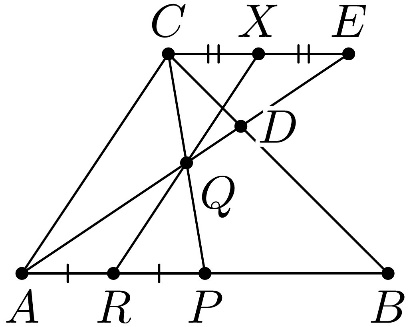 4. Натуральные числа a, b и c, большие 2022, таковы, что a+b делится на 
c–2022, a+c делится на b–2022, b+c делится на a–2022. Какое наибольшее значение может принимать число a+b+c? (С. Берлов)Ответ. 202285. Решение. Лемма. Для любых натуральных d1, d2, d3 если 1/d1+1/d2+1/d3 < 1, то 1–(1/d1+1/d2+1/d3)  1/42. Доказательство. Пусть d1  d2  d3 и d = 1/d1+1/d2+1/d3. Если d1 > 2, то d не превосходит 1/3+1/3+1/4 = 11/12. Если d1 = 2 и d2 > 3, то d не превосходит 1/2+1/4+1/5 = 19/20. Наконец, если d1 = 2 и d2 =3, то d не превосходит 1/2+1/3+1/7 = 41/42.Рассмотрим число N = a+b+c–2022. Оно кратно a–2022, b–2022 и с–2022. Пусть d1 = N/(a–2022), d2 = N/(b–2022), d3 = N/(c–2022). Тогда N/d1+N/d2+N/d3 = N–4044, откуда 1/d1+1/d2+1/d3 = 1–4044/N. По лемме 4044/N  1/42, т. е. N  202284, откуда a+b+c = N+2022  202285. Примеры получаются, если взять N = 202284: a–2022 = N/2 Þ a = 202243; b–2022 = N/3 Þ b = 202229; c–2022 = N/7 Þ c = 202213.